SCSA Hunting Regulations Revised July 2019South Cuyahoga Sportsmen’s Association (SCSA) allows hunting on its Medina County property and leased lands according to the following rules and regulations. Hunting of any type is not allowed on the property in Cuyahoga County (Ridge Rd).Members in good standing (members), are allowed to hunt and pursue game according to published Ohio Department of Natural Resources (ODNR) Federal seasons and SCSA rules if they have purchased an SCSA hunting permit along with any other permits required by State and Federal law. The SCSA hunting permits will be issued starting in September and are valid for the entire hunting season through the next year. The SCSA badge must be displayed while in the field and the permit available for inspection. It is a violation punishable by forfeiture of hunting and other privileges to loan a permit or otherwise use an SCSA hunting permit in a manner for which it is not intended. Violators will be required to appear before the board of trustees for mitigation. Failure to appear may result in further disciplinary action up to and including fines or dismissal from SCSA. The SCSA Board of Trustees and Officers will have the right to resolve any ambiguities or conflicts between bylaws, rules and common practice. Safety and CourtesySafety and courtesy in and out of the field is of paramount importance and supersedes any other rules or regulations. Published rules and regulations are not meant to be all inclusive but as ground work for everyone to have a safe and enjoyable time. A safety zone map has been published and distributed and is available online on the clubs Shutterfly page under the maps tab (https://scsasportsmen.shutterfly.com/pictures/1450).- Do not shoot into or from any of the highlighted safety zones. If game goes down in a safety zone, hunters may enter it to retrieve the game, as long as their gun is unloaded and left outside the safety zone. Hunters may take a leashed dog to help expedite the process. - Do not shoot towards any buildings, roads, parking areas, dogs or people. -When hunting in a group, a picket line should be formed with all hunters maintaining a straight line left to right across the field to ensure optimum lanes to safely shoot game. Additional groups of hunters may not follow until the first group is a safe distance (100 yds. or more) away. - Hunter orange must be worn in the field as required by law. - If groups look like they will intersect in the field, each group should ensure that the other sees it and alter course to avoid a dangerous situation. - Each hunter is responsible for where each shot goes and lands. If you are unsure- don’t take the shot. - Shooting at game on the water is not permitted as the shot can travel across the waterway. Shooting above the water in a safe direction is permitted. Pursuant to SCSA’s Commercial Bird Shooting Preserve License, hunting game birds (except turkey and migratory birds) outside the normal posted ODNR season will be allowed. For this reason, hunting game birds will be allowed on the Spencer Lake Rd, and Vandemark Rd property for an extended season from Sept 1st   through April 30th.   Hunting game birds on the Earhart Rd and leased properties will be permitted during the small game season (dates to be announced by game chairman) at which time the gun ranges will be shut down. Cost for hunting permit for a regular member or gold card member under 65:Three work parties -       $100Two work parties-           $150One work party-              $200No work parties-             $250Gold card members and Life members under 65 yrs. of age are not exempt from work party requirements. Gold card members and Life members over the age of 65 along with past Presidents of SCSA are exempt from work party requirements and are eligible for no cost regular hunting permits. Members with handicaps will be given special consideration by the board of trustees. Youth permits are available for $25. Youth must hunt with a member with a regular or special permit. Guest PermitsGuest permits are available for family members that will allow them to hunt with a member that has met all of the above requirements and has a valid SCSA permit. Members are responsible for the guests meeting all regulations. Cost- $35 per day. Limit of two days per year. Not available on release days or special events. Hunting Rules and RegulationsExcept as noted, seasons and bag limits will follow the State and Federal guidelines. The rifle and shotgun ranges will be closed on the main club grounds during the small game season and for special events. Dates will be published in the newsletter and online. Rifle and shotgun ranges will be open on Sundays from noon until sunset. Small game, pheasant and other game bird starting time will be no earlier than 9 am and will go to sunset Monday -Saturday on club owned and leased land and on Sunday from 9 am- noon on the main club grounds and 9 am to sunset on Spencer and Vandemark.  Hunting on Sunday is not allowed on leased land. Dogs must be kept on leash and in control until the starting time. A limit of two birds of each species per hunter will remain in effect. Game taken on club owned property must be banded. Small game hunting will be suspended club wide during the Whitetail Deer gun season. The dates will be announced. Hunter orange must be worn anytime anyone is in the field during hunting season. Additional orange must be worn during the youth deer hunt per ODNR regulations.When the rifle and shotgun ranges are open, hunters should enter the grounds for the extended season through the Vandemark and Spencer Rd properties to avoid conflicts. Once a hunter has reached his limit for himself and party, dogs must be returned to a leash and/or kept at a heel. While hunters are encouraged to help other members without dogs to retrieve game, it is a violation of club rules to allow a dog to bump game that other members could otherwise pursue.  Dog owners are responsible for their dogs’ actions. Dog TrainingDog training is allowed on all club grounds and is defined as training that does not include a gun with live ammunition. Guns firing blank rounds are acceptable.  Dog training activities must not interfere with other scheduled events or any open ranges. Small game hunting and preserving game purchased for special events prior to or after the regular hunting season takes precedence over dog training. Every precaution should be made to control dog training in such a way as to not “bump” or drive game off of SCSA property. Driving such game off of club grounds or allowing dogs to “trap” game while training is a violation of club policy.Deer HuntingDeer hunting is allowed according to published seasons and bag limits established by the ODNR. When at times such as archery season or special gun seasons, there are overlaps with small game season, deer hunters should proceed with caution. Orange should be worn so they can be seen by small game hunters and or visible on blinds. Permanent tree stands are not permitted. If temporary tree stands are used during small game season, be sure that you can be seen. AddendumGame birds will be purchased and released in designated areas by club members for work party credit. Distribution will be dependent on member participation and as such the game committee chairman will have sole authority over areas and density of game to be released. The amount of game purchased for season will depend upon the amount of money that is raised through game permit sales and other monies raised through special events from the previous year. The final amount for the season to be determined by vote of the board of trustees. Purchase of an SCSA Hunting Permit includes the following liability release:In consideration of being allowed to participate in South Cuyahoga Sportsmen Assn events, the registered participant acknowledges, appreciates, and agrees that: 1) The risk of injury from this and other known and unknown events and activities and/or the use of the related buildings, structures, equipment, tree stands, roads, bodies of water, land and all other real and personal property whether owned by SCSA or others is significant, including the potential for permanent paralysis and death, and while particular rules, equipment, and personal discipline may reduce this risk, the risk of serious injury does exist; and, 2) I acknowledge and agree that the use of any equipment (Archery, Firearms etc) by myself or others on club premises or otherwise are inherently dangerous and high-risk activities whether such archery equipment are discharged by myself or others; and 3) I KNOWINGLY AND FREELY ASSUME ALL SUCH RISKS, both known and unknown, EVEN IF ARISING FROM THE NEGLIGENCE OF THE RELEASEES or others, and assume full responsibility for my participation; and, 4) I willingly agree to comply with the stated and customary terms and conditions for participation. If, however, I observe any unusual significant hazard during my presence or participation, I will remove myself from participation and bring such to the attention of the nearest official immediately; and5) I, for myself and/or as parent/guardian with legal responsibility of a minor participant, and on behalf of my heirs, assigns, personal representatives and next of kin, HEREBY RELEASE AND HOLD HARMLESS South Cuyahoga Sportsmen Assn, its officers, directors, officials, agents, employees, volunteers, members, guests, other participants, and if applicable, owners and lessors of real property and personal property used to conduct the events and activities (“RELEASEES”), WITH RESPECT TO ANY AND ALL INJURY, DISABILITY, DEATH, or loss or damage to person or property, WHETHER ARISING FROM THE NEGLIGENCE OF THE RELEASEES OR OTHERWISE, TO THE FULLEST EXTENT PERMITTED BY LAW. I HAVE READ THIS RELEASE OF LIABILITY AND ASSUMPTION OF RISK WAIVER, FULLY UNDERSTAND ITS TERMS, AND UNDERSTAND THAT I HAVE GIVEN UP SUBSTANTIAL RIGHTS BY REGISTERING TO ATTEND THIS EVENT AND SIGN BELOW, AND DO SO FREELY AND VOLUNTARILY WITHOUT ANY INDUCEMENT. 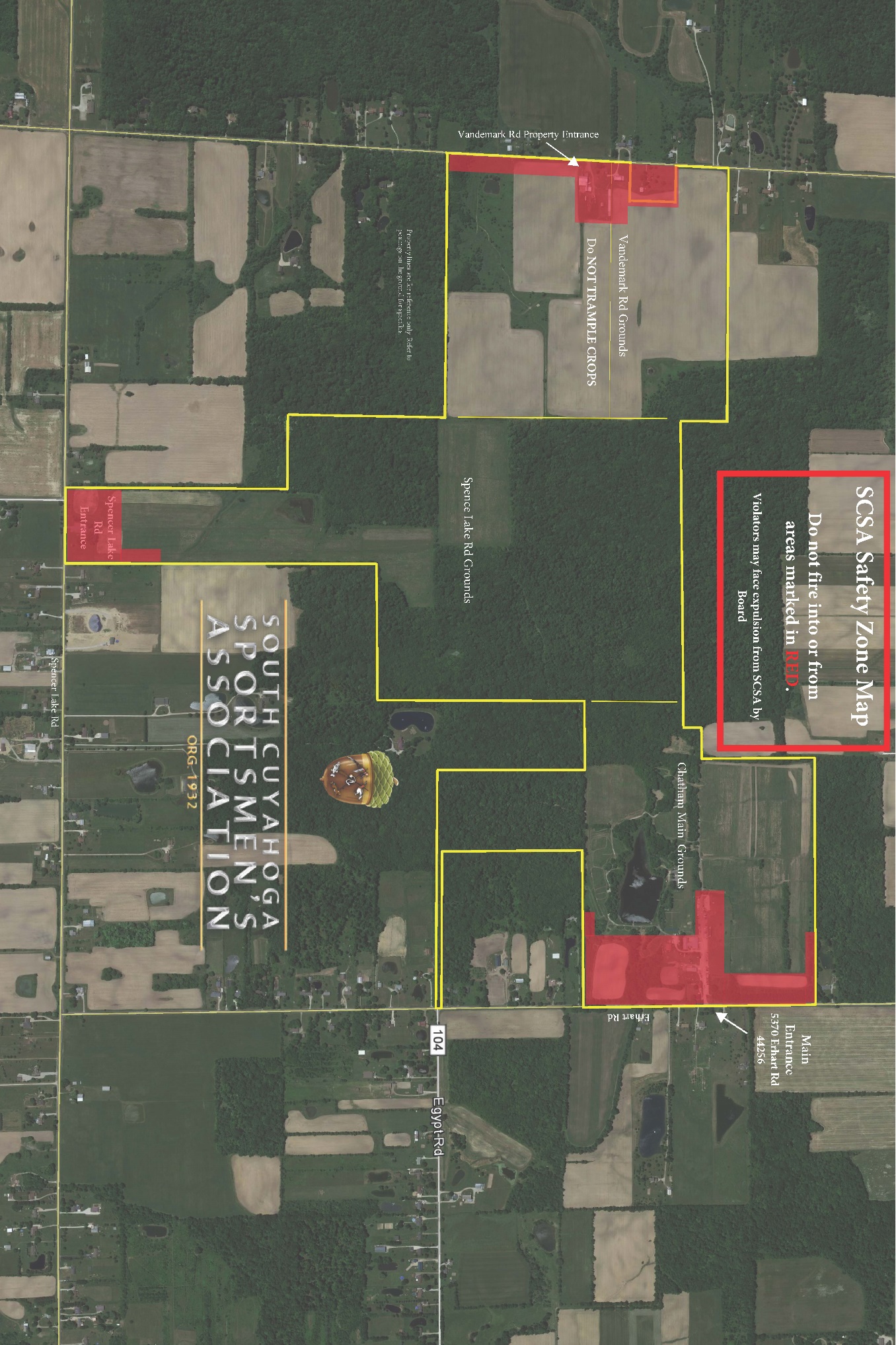 